UNIVERSITI MALAYSIA PAHANG AL-SULTAN ABDULLAHNOTE : * If the thesis is CONFIDENTIAL or RESTRICTED, please attach a thesis declaration letter.THESIS DECLARATION LETTER (OPTIONAL)Librarian, Universiti Malaysia Pahang Al-Sultan Abdullah,Lebuh Persiaran Tun Khalil Yaakob,26300, Gambang, Kuantan, Pahang.Dear Sir,CLASSIFICATION OF THESIS AS RESTRICTEDPlease be informed that the following thesis is classified as RESTRICTED for a period of three (3) years from the date of this letter.  The reasons for this classification are as listed below.Thank you.Yours faithfully,_____________________________(Supervisor’s Signature)Date:Stamp:Note: This letter should be written by the supervisor and addressed to the Librarian, Universiti Malaysia Pahang Al-Sultan Abdullah with its copy attached to the thesis. SUPERVISOR’s DECLARATIONI/We* hereby declare that I/We* have checked this thesis/project* and in my/our* opinion, this thesis/project* is adequate in terms of scope and quality for the award of the degree of *Doctor of Philosophy/ Master of Science._______________________________
	(Supervisor’s Signature)Full Name 	: Position 	: Date 		: _______________________________
	(Co-supervisor’s Signature)Full Name 	: Position 	: Date 		: STUDENT’S DECLARATION_______________________________
	(Student’s Signature)Full Name	:  ID Number	: 201344899Date		: 12 October 2016ACKNOWLEDGEMENTSABSTRAKABSTRACTTABLE OF CONTENTDECLARATIONTITLE PAGE	ACKNOWLEDGEMENTS	ivABSTRAK	ivABSTRACT	ivTABLE OF CONTENT	ivLIST OF TABLES	ivLIST OF FIGURES	ivLIST OF SYMBOLS	ivLIST OF ABBREVIATIONS	ivLIST OF APPENDICES	ivCHAPTER 1 INTRODUCTION	41.1	UMP Thesis Template	41.2	Developer Tab	41.2.1	Navigation Pane	41.2.2	Styles Function	41.3	Summary	4CHAPTER 2 STYLES	42.1	Heading 1	42.2	Heading 2	42.2.1	Heading 3	42.3	Other important styles	42.3.1	Another equally important style is the caption. All captions for figures, tables and equations are formatted using their respective styles prepared in this template.	42.4	Equations	42.5	Quotes	42.6	Table	4CHAPTER 3 METHODOLOGY	43.1	Introduction	4CHAPTER 4 RESULTS AND DISCUSSION	44.1	Introduction	4CHAPTER 5 CONCLUSION	45.1	Introduction	4REFERENCES	4APPENDICES	4LIST OF TABLESTable ‎1.1	Title	4Table ‎1.2	Title	4Table ‎1.3	Title new	4Table ‎2.1	Sample table 1	4Table ‎2.2	Sample table 2 To allow for greater flexibility, this template includes another two types of styles for formatting tables, named Table text center and Table header center	4LIST OF FIGURESFigure ‎1.1	Enabling the Developer Tab	4Figure ‎1.2	Navigation Pane	4Figure ‎1.3	Enabling the Styles pane	4Figure ‎1.4	Styles pane on the right side of the window, listing all recommended styles for selection	4LIST OF SYMBOLSLIST OF ABBREVIATIONSLIST OF APPENDICESAppendix A:	Title	4Appendix B:	Title	4


INTRODUCTIONUMP Thesis TemplateThesis formatting has long been one of the nightmares for postgraduate students. More often than not, students find themselves spending more time than expected just to format their thesis. Starting from 2016, Universiti Malaysia Pahang (UMP) provides Microsoft Word template of the thesis format to UMP postgraduates. This module aims to guide users (both postgraduates and undergraduates) to effectively use the template. The module has been written with step-by-step instructions, accompanied with appropriate diagrams. Its design is aimed at facilitating users with self-practice on the computer simultaneously. (Crooks & Alibali, 2014)This document is a template created to ease the thesis writing process. The file is in .dotx extension, a dedicated file extension for creating a template in Microsoft Word. Before this template can be applied to your document, it is important that you should enable several Microsoft Word features first.Table 1.1	TitleDeveloper TabTo create a new Microsoft Word document for your thesis based on this .dotx template, just double click the file. A new document will open in Microsoft Word, normally named Untitled.docx or Document1.docx. You can start writing your content in that file without having to worry about thesis formatting. However, if you want to apply this .dotx template to your current thesis, you need to enable the Developer Tab option first. To do this, see Figure 1.1.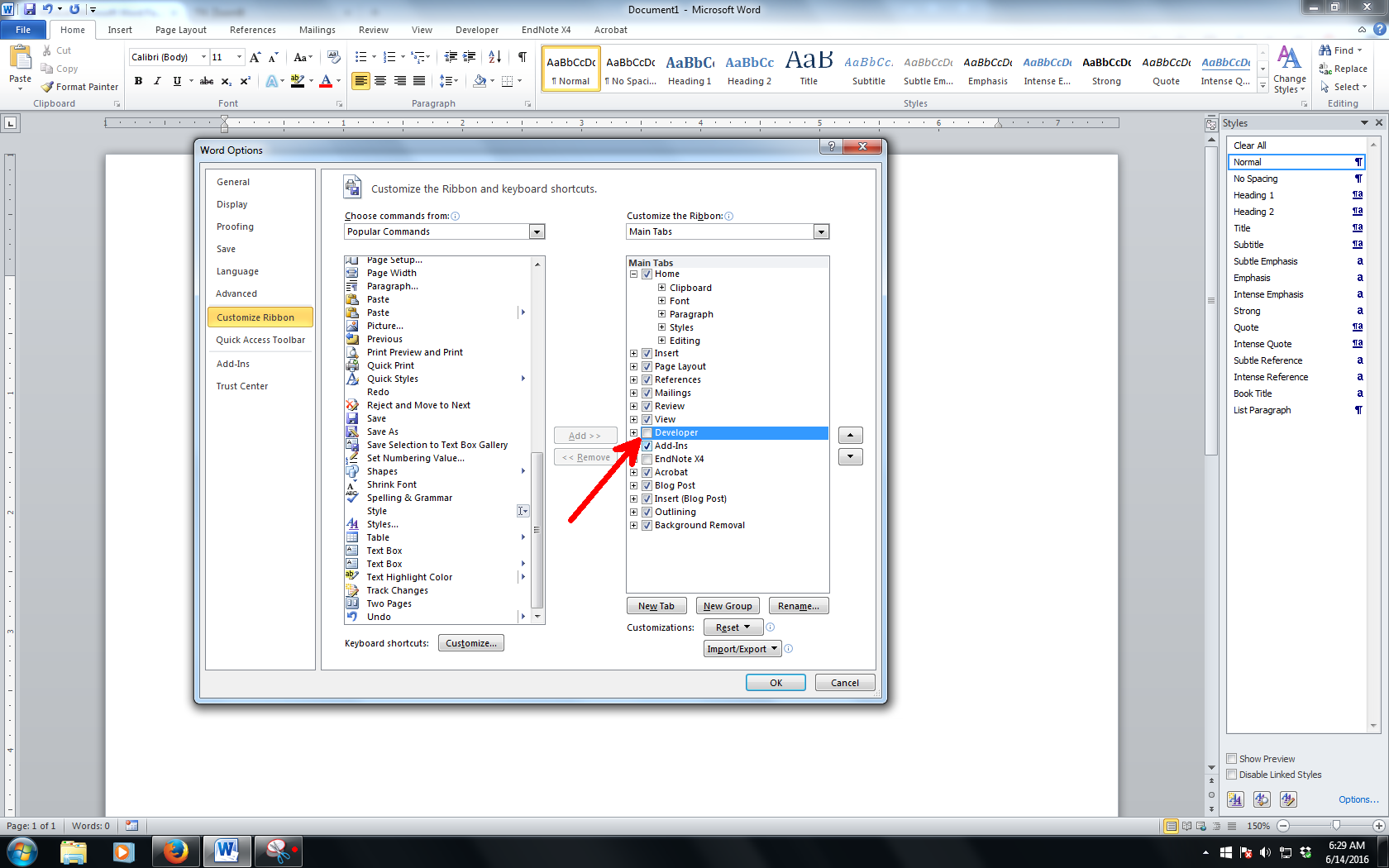 Figure 1.1	Enabling the Developer TabSource: Alexandrov & Alexandrov (2015). Use style named Citation for Figure UMP for any text here.Developer Tab will allow you to apply this .dotx template onto any Microsoft Word document files.Navigation PaneNavigation Pane is where you can browse through your thesis based on its heading name. To enable it, see Figure 1.2. 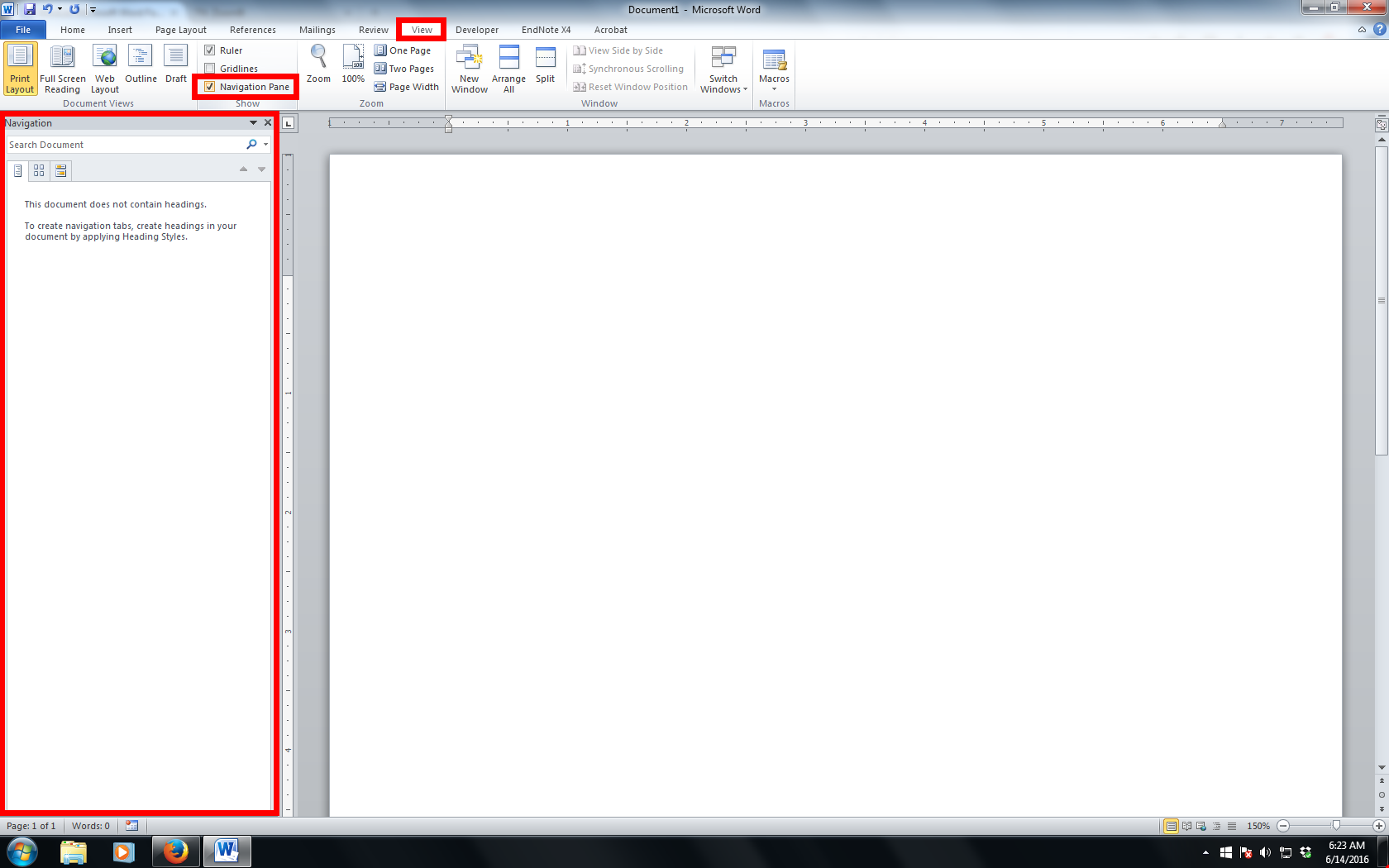 Figure 1.2	Navigation PaneAs shown in Figure 1.2, the option to enable navigation pane resides in View ribbon.Styles FunctionThe basis of applying any given template is controlled by the Styles function. This function enables the formatting of texts and paragraphs to be predefined. It is suggested that the Styles pane is placed on the right side of the Microsoft Word working environment so that you can work through the entire thesis formatting and writing most efficiently. This can be done by clicking a small arrow as shown in Figure 1.3. If your pane appears to be floating, click and hold the window and place it on the right side of the window.On the Insert tab, the galleries include items that are designed to coordinate with the overall look of your document.You can use these galleries to insert tables, headers, footers, lists, cover pages, and other document building blocks.When you create pictures, charts, or diagrams, they also coordinate with your current document look.You can easily change the formatting of selected text in the document text by choosing a look for the selected text from the Quick Styles gallery on the Home tab.You can also format text directly by using the other controls on the Home tab.Most controls offer a choice of using the look from the current theme or using a format that you specify directly.On the Insert tab, the galleries include items that are designed to coordinate with the overall look of your document. You can use these galleries to insert tables, headers, footers, lists, cover pages, and other document building blocks.When you create pictures, charts, or diagrams, they also coordinate with your current document look. You can easily change the formatting of selected text in the document text by choosing a look for the selected text from the Quick Styles gallery on the Home tab.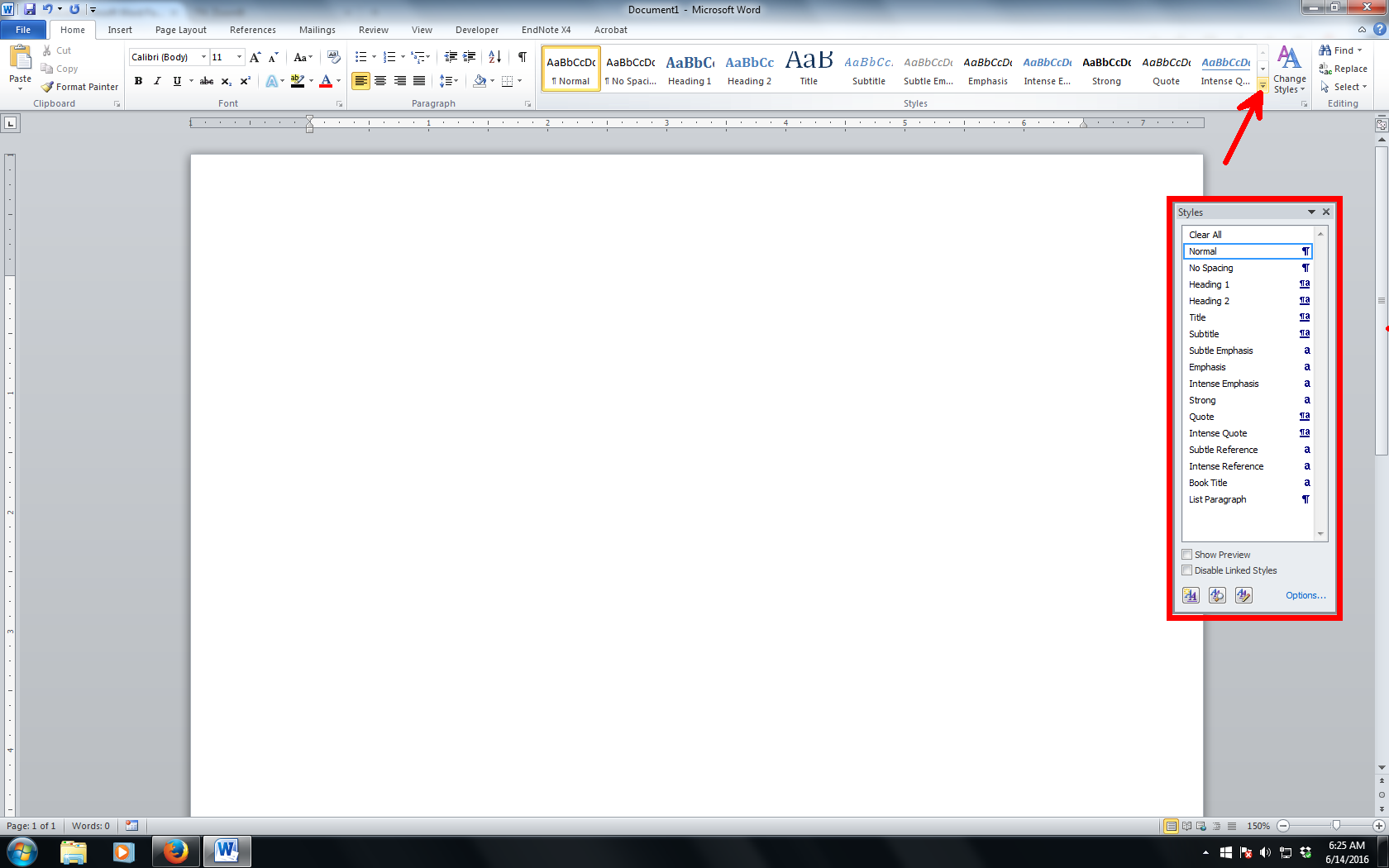 Figure 1.3	Enabling the Styles paneOnce it has been secured on the right side of the Microsoft Word working environment, the Styles pane should be able to show the predefined formatted texts and paragraphs (see Figure 1.4).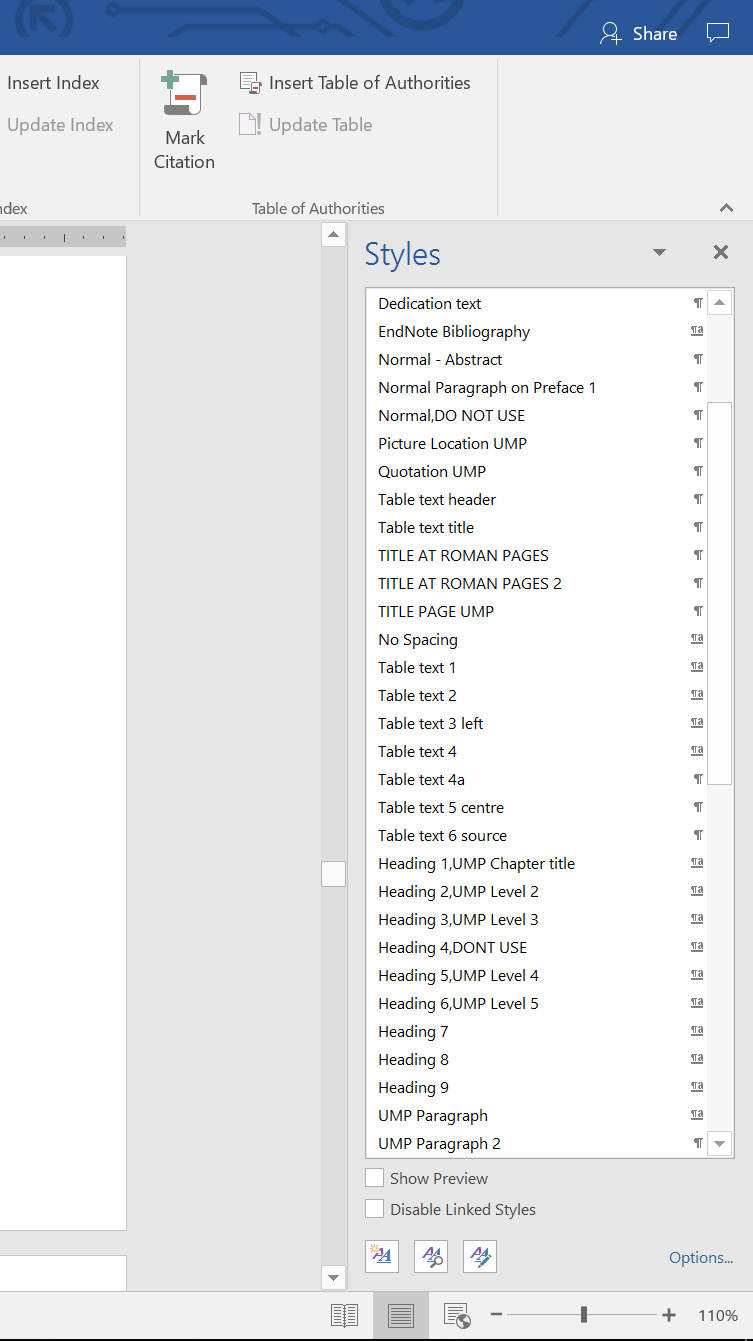 Figure 1.4	Styles pane on the right side of the window, listing all recommended styles for selectionOn the Insert tab, the galleries include items that are designed to coordinate with the overall look of your document. On the Insert tab, the galleries include items that are designed to coordinate with the overall look of your document.Table 1.2	Title Table 1.3	Title newEnabling the styles pane will allow faster and easier thesis formatting. To make sure the title is continue from the previous pages, use TAB Layout / Repeat Header Rows.SummaryThis chapter introduces users to the UMP Microsoft Word Thesis Template in .dotx format and the basic features of Microsoft Word that need to be enabled first before the .dotx template can be used.  Once these important features have been enabled, your computer should be ready, and the template can now be applied to your document. You can familiarize yourself with the styles used in this .dotx template. Some of the styles will be explained further in Chapter 2.


STYLESHeading 1Heading 1 is used in naming each chapter. In this template, it is called Heading 1, UMP Chapter Title. In most cases, a thesis will usually have between five and seven chapters.(Gertler, 2003)Heading 2The style used for this subchapter 2.2 is Heading 2, UMP Level 2.Heading 3The heading for Subchapter 2.2.1 is formatted with Heading 3, UMP Level 3.Heading 5In this template, style Heading 4 is not used. Instead, the heading for level 4 will be using the style Heading 5, UMP Level 4.  These are all the heading styles needed to format a thesis.Heading 6UMP Level 5 subsection will be headed using Heading 6 style. It is not numbered as other headings.Other important stylesAll styles developed in this template are essential to ensure proper formatting of a thesis. The most widely used style is UMP Paragraph. This paragraph style is formatted by UMP Paragraph syles.Another equally important style is the caption. All captions for figures, tables and equations are formatted using their respective styles prepared in this template.EquationsAs shown in Equation 2.1, all equations must be systematically numbered. To insert any equation, copy the whole equation and numbering as shown below and paste them on the desired location. Then, edit the equation. The style used for equation is Caption for Equation UMP.The paragraph that comes after an equation of a figure, has to be formatted using UMP Paragraph 2. This is to allow some space between the paragraph and the caption of the equation or the figure. This paragraph uses UMP Paragraph 2 style.QuotesIn any case that a writer needs to quote 40 or more words, block quotation should be used. To insert a block quotation, use Quotation UMP style. All quotations must be properly cited to avoid plagiarism.On the Insert tab, the galleries include items that are designed to coordinate with the overall look of your document. You can use these galleries to insert tables, headers, footers, lists, cover pages, and other document building blocks. When you create pictures, charts, or diagrams, they also coordinate with the current look of your document. You can easily change the formatting of a selected text in the document text by choosing a look for the selected text from the Quick Styles gallery on the Home tab. You can also format the text directly by using the other controls on the Home tab. Most controls offer the option of either using the look from the current theme or using a format that you specify directly.However, if a quotation is short, in text quotation should be used.TableThe text in the paragraph can be formatted using Table text style whereas the header is formatted using Table header style. Meanwhile, the style for caption is called Caption for Table UMP. Table 2.1 shows an example of properly formatted table.Table 2.1	Sample table 1Source: Rahman (2007). Use Citation for Table UMP style here.If the table need citation, use the Citation for Table UMP style at the bottom of the table. To allow for greater flexibility, this template includes another two types of styles for formatting tables, named Table text center and Table header center.Table 2.2	Sample table 2 To allow for greater flexibility, this template includes another two types of styles for formatting tables, named Table text center and Table header center 


METHODOLOGYIntroduction


RESULTS AND DISCUSSION Introduction


CONCLUSIONIntroductionREFERENCESUse a reference manager such as Mendeley, EndNote or any reference manager software to generate all your list of references here. Once all the references are included then apply Caption for Reference style.Alexandrov, N., & Alexandrov, V. (2015). Computational science research methods for science education at PG level. Procedia Computer Science, 51(1), 1685–1693. https://doi.org/10.1016/j.procs.2015.05.305Crooks, N. M., & Alibali, M. W. (2014). Defining and measuring conceptual knowledge in mathematics. Developmental Review, 34(4), 344–377. https://doi.org/10.1016/j.dr.2014.10.001Gertler, M. S. (2003). Tacit knowledge and the economic geography of context, or the undefinable tacitness of being (there). Journal of Economic Geography, 3(1), 75–99. https://doi.org/10.1093/jeg/3.1.75APPENDICESAppendix A:	Title Appendix B:	Title  TITLE. TITLE. TITLE. TITLE.TITLE. TITLE. TITLE.TITLE. TITLE. TITLE. TITLE. TITLE.TITLE. TITLE.STUDENT’S NAMEMaster of Science/Doctor of PhilosophyAuthor’s Name Thesis TitleReasons(i)(ii)(iii)TITLETITLETITLETITLESTUDENT’S NAMEDoctor of Philosophy/Master of ScienceOCTOBER 2015SBPWMSimple Boost Pulse Width ModulationZSIZ source inverterTest TextTest Text Test TextTest Text Test TextTest TextTest Text Test TextTest Text Test TextTile IdentityGender Location Sample2.1Test TextTest Text Test TextTest Text Test TextTest TextTest Text Test TextTest Text Test TextTest Text Test TextTest Text Test Text